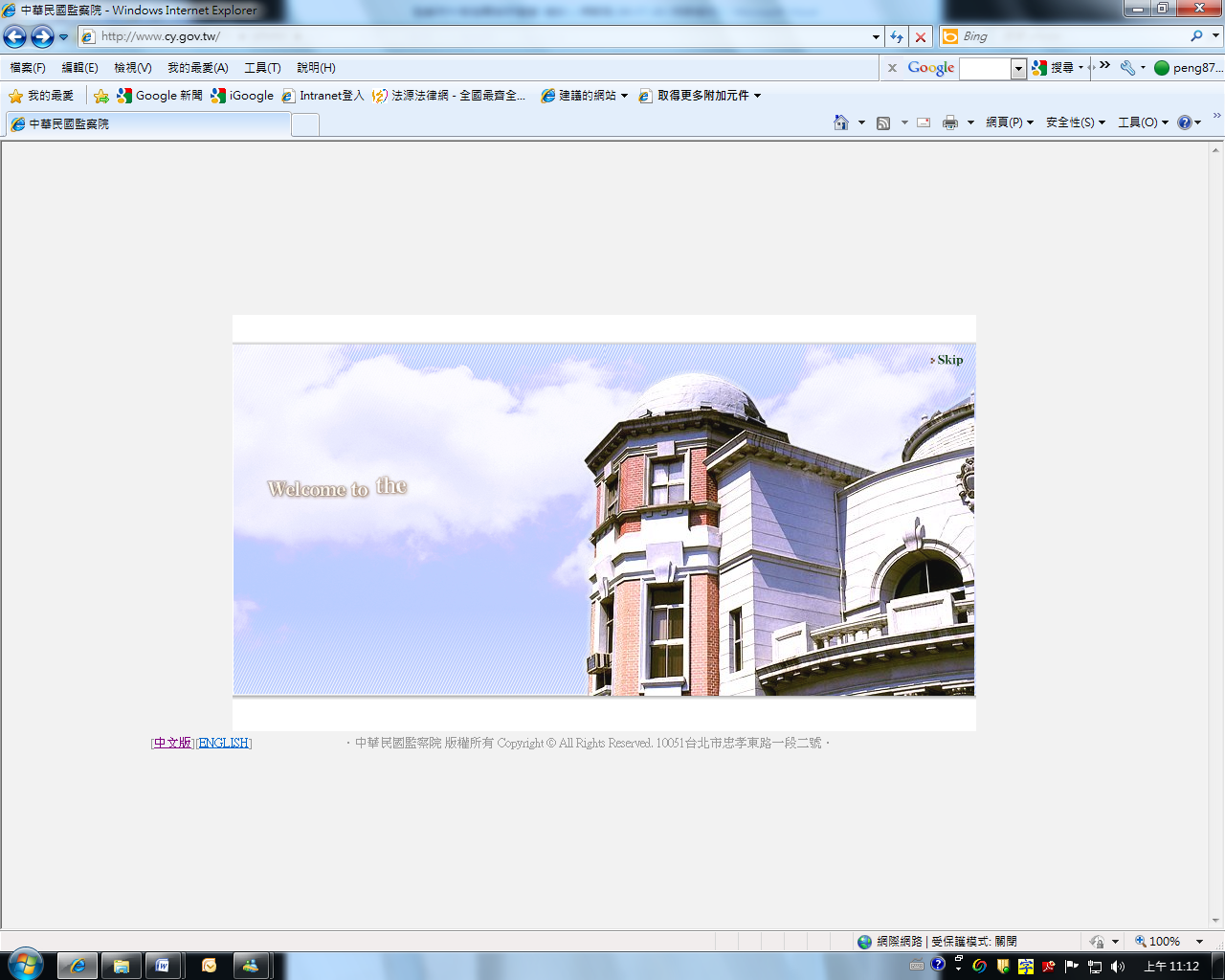 目  次壹、前言-----------------------------------	1	一、國際監察組織簡介-----------------------	1二、看門狗與銳化牙齒-----------------------	2貳、銳化牙齒訓練-----------------------------	3一、時間---------------------------------	3二、訓練地點------------------------------	3三、講師簡介------------------------------	3四、受訓人員------------------------------	4五、訓練目的------------------------------	4六、課程大綱------------------------------	4七、講授課程概要---------------------------	5參、情境模擬及分組討論------------------------	19一、案件評估------------------------------	19二、調查計畫------------------------------	21三、調查案例------------------------------	28四、參與培訓之名單-------------------------	30肆、心得與建議------------------------------	31一、國際監察交流及各國監察制度之觀摩學習--------	31二、系統性調查之效率、程序正義及實務培訓--------	32三、樹立監察調查典型，弘揚監察職能之正氣--------	34